TECNOLOGÍA 2° BÁSICO SEMANA 6, DEL 04 AL 08 DE MAYOObjetivo: OA3: Elaborar un objeto tecnológico según las indicaciones del profesor, seleccionando y experimentando con: técnicas, herramientas y materiales.No es necesario  imprimir todo, sólo la página 2. Lee atentamente y  sigue las instrucciones de trabajo  INTRUCIONES:Observa la imagen, luego colorea con lápiz grafito, scripto o cera)  Decora a tu gusto o creatividad sin perder la forma de una tarjeta.Recorta el recuadro de corazones, siguiendo la línea de contornoToma una cartulina de color a elección ,  dóblala  en la mitad como si fuera una tarjeta, como se indica en el modelo.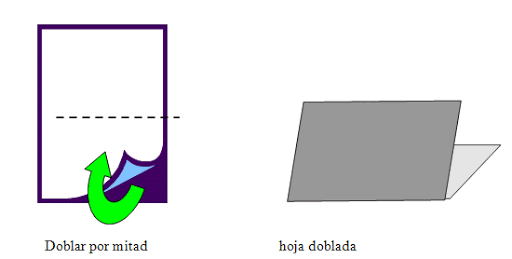 Pega el recuadro de corazones en la carátula de la tarjeta Escribe al interior  de la tarjeta un lindo mensaje para mamá .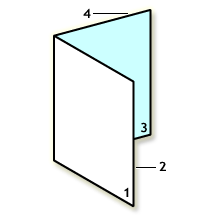 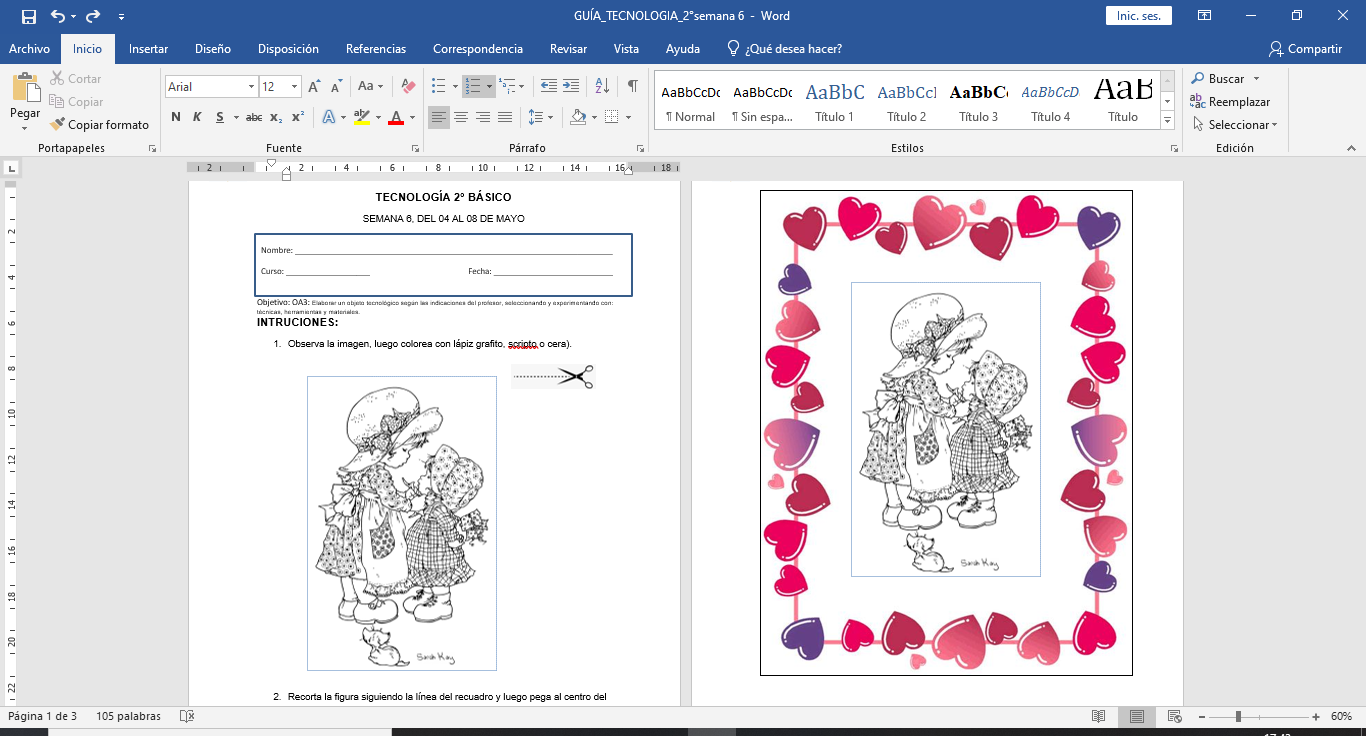 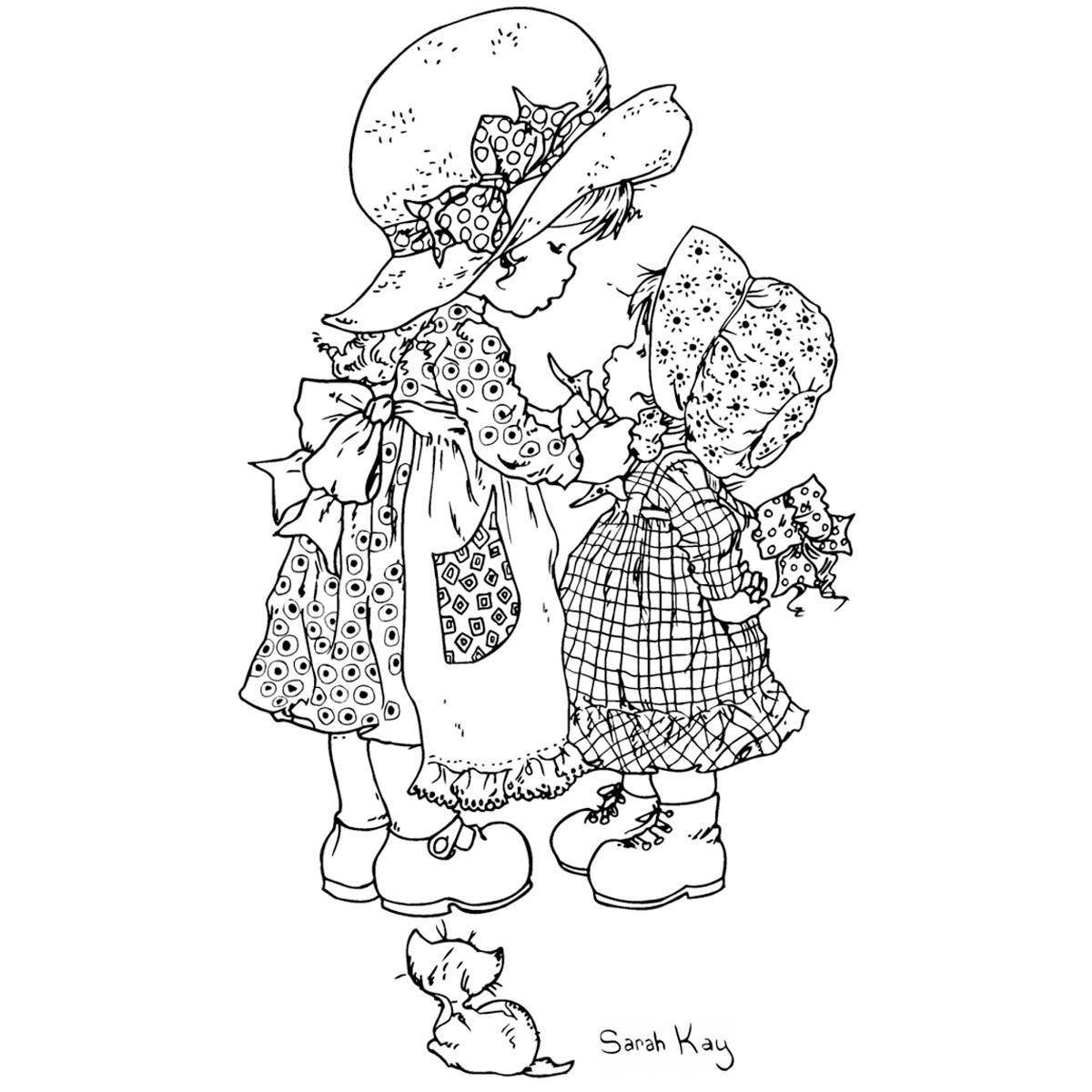 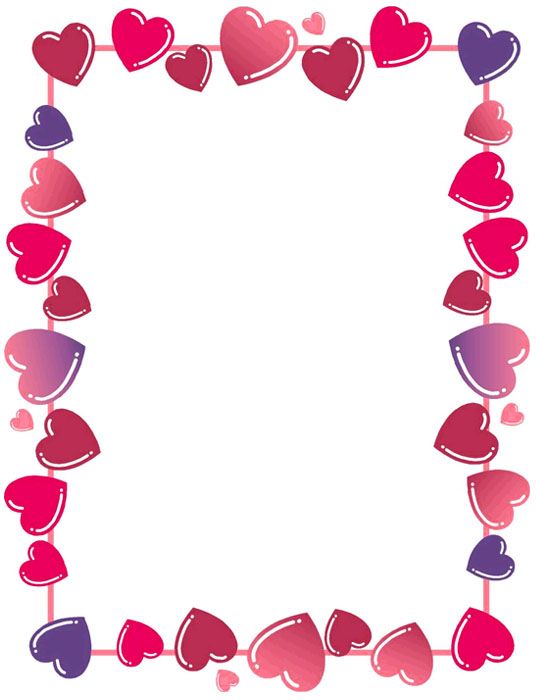 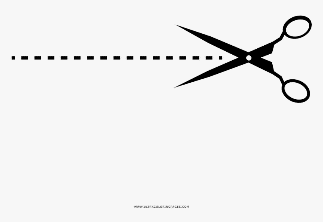 